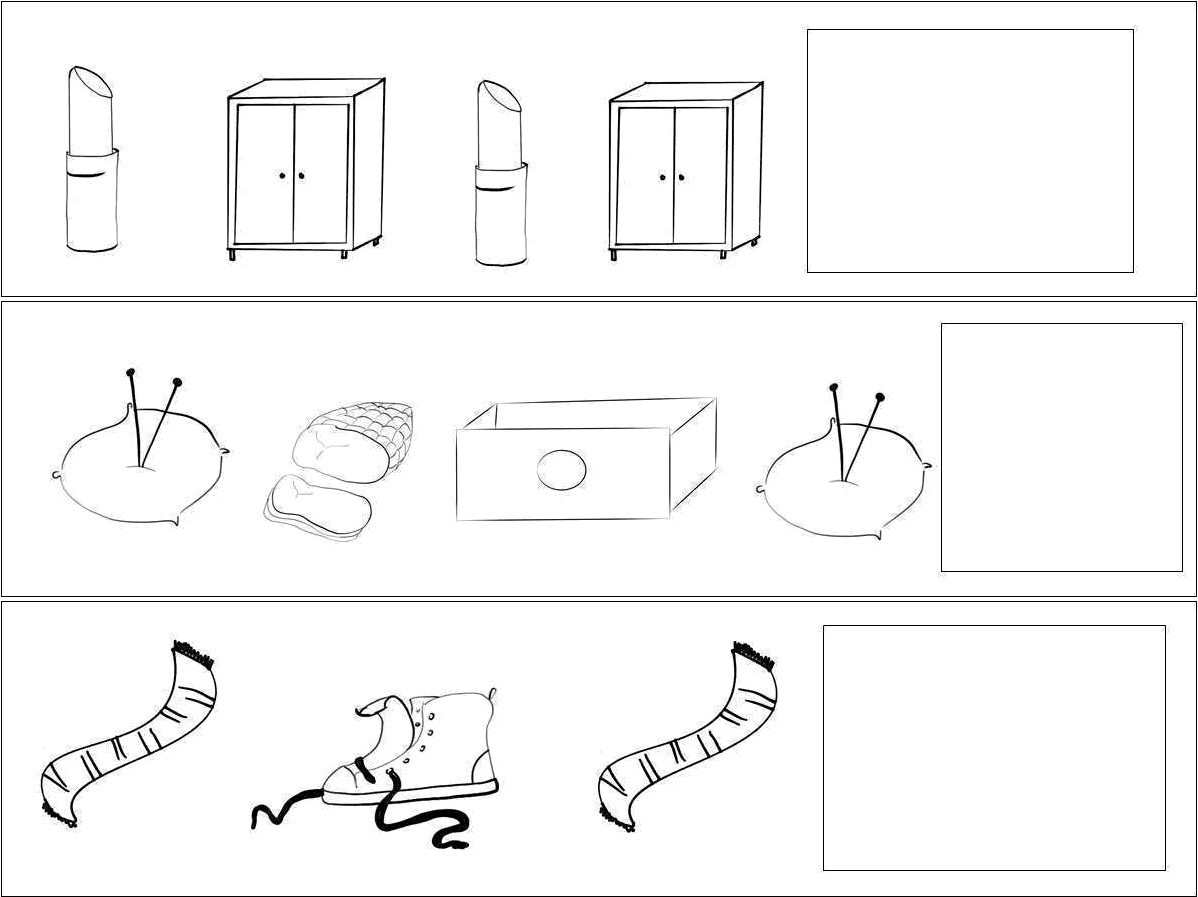 Dorysuj brakujący element.Starannie nazwij wszystkie obrazki.Słowa użyte w ćwiczeniu: szabla, szelki, szminka, szafa, szpilki, szynka, szuflada, szalik, sznurowadło